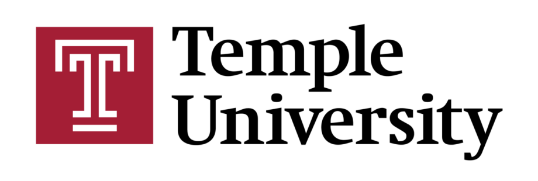 Please use this payment form for all requests that DO NOT already have a vendor invoice.VENDOR NUMBER(Leave blank if unknown)VENDOR NAMEPAYMENT STREET ADDRESSCITY, STATE, ZIPINVOICE DATEINVOICE NUMBER (Enter invoice date according to the invoice convention)PAYMENT TYPE(Select from above drop-down menu)VENDOR TYPE(Select from above drop-down menu) REQUEST TYPE(Select from above drop-down menu)INVOICE AMOUNT$ SHIPPING/HANDLING$ TOTAL AMOUNT$ SUBMITTER NAMEDEPARTMENTFOAPAL